Gila River Health CareGrief Group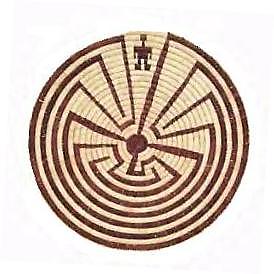 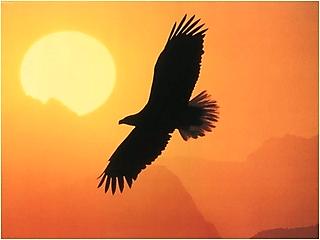 	O (outpatient)	A (addictive)	S (substances)	I (intervention)	S (services)Based on the Six Simple Weeks program that uses activities and rituals to aid in the expression and processing of grief. The group meets for two hours every Tuesday.  Please contact Carole Love for enrollment information.District 6 on Tuesdays at 10 A.M.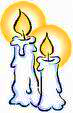 A burden shared is a burden eased.OASIS FACILITATORCarole Love, M.Ed., LISAC520-550-6432520-610-9393 (cell)520-550-6033 Faxcalove @grhc.orgLOCATION:Shegoi Behavioral Health4577 West Pecos RoadLaveen, AZ 85339520-550-6008